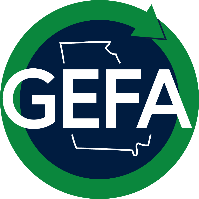 Georgia Environmental Finance Authority Loan/Grant Draw Request Form Georgia Fund           Georgia Reservoir Fund           Clean Water SRF           Drinking Water SRFLoan/Grant Recipient’s CertificationI/We certify that to the best of my/our knowledge and belief this request for payment is in accordance with the terms of loan/grant agreement and that this amount has not been previously requested.“For SRF-funded projects, I/we also certify that to the best of my/our knowledge and belief that we have verified compliance with requirements of 29 CFR 5.5 in accordance with the Davis-Bacon Act, U.S. Environmental Protection Agency (EPA) guidance, and the State Revolving Fund Grant Agreement between the EPA and the state of Georgia.”Signature(s) of individuals authorized to draw on the loan/grant as indicated on the signature card on file with GEFA.12/31/2018Recipient ______________________________________Recipient ______________________________________When completed, mail to:Project # ______________________________________Project # ______________________________________GEFA, Water Resources DivisionLoan/Grant Draw Request ________________________ Loan/Grant Draw Request ________________________ 233 Peachtree St NEDate of Request ________________________________ Date of Request ________________________________ Ste 900Atlanta, GA 30303Drawdown Item(s)Drawdown Item(s)Drawdown Amount RequestedEngineering / Design / InspectionEngineering / Design / InspectionLegal / AdministrativeLegal / AdministrativeConstructionConstructionContingencyContingencyDraw includes DBE expenditures: Yes   No Draw includes DBE expenditures: Yes   No DBE name and total dollar amount (indicate WBE or MBE)DBE name and total dollar amount (indicate WBE or MBE)                                                  Total Amount Requested =                                                   Total Amount Requested = SIGNATURESIGNATURETYPED NAME AND TITLETYPED NAME AND TITLEFOR GEFA USE ONLYFOR GEFA USE ONLYQuestions about submitting this loan draw request form?Please call or email your contact in the Water Resources Division.                    Date Received                    Date Received                    Date ReceivedAmanda Carroll       acarroll@gefa.ga.gov        404-450-8381Date ReceivedDate ReceivedDana Eldridge          deldridge@gefa.ga.gov    470-271-0848Approved ByApproved ByDateOshebar Hardman   ohardman@gefa.ga.gov   470-626-7036Project Manager:Project Manager:Ansley Jones           ajones@gefa.ga.gov         404-584-1023Approved ByApproved BySarah Oken             soken@gefa.ga.gov          404-584-1075Larry Paul                lpaul@gefa.ga.gov            404-584-1021Tracy Williams         twilliams@gefa.ga.gov      470-271-0847    EFT#             Date of EFTThe approved draw amount will be forwarded to your bank by GEFA’s Finance Department, 404-584-1000.